Bacterological and  molecular  studies  of  S.aureus  isolated  from  foods and human contactAshraf .A. Abdeltawab* , Wafaa. M .Hassan** , Suhair .SH.M.AL-Siraj****Professor and Head of  Bacteriology, Immunology and Mycology Department,Faculty of Veterinary Medicine,Benha University.                                **Professor and Head of  Reference Laboratory for Veterinary Quality Control on Poultry Production- AHRI – Dokki – Giza.                                                       ***B.V.sc Faculty of veterinary medicine ,Bagdad University.Iraq        AbstractA  total of 50 samples of human ,foods were collected from different food samples and  human contact  from different  foods shopes  . Samples were examined microbiologically for the presence of Staphylococcus aureus was isolated  from  the samples in a  ratio present 8  and identified by biochemical identification. S.aureus strains were tested for antimicrobial sensitivity and all strains showed a 100% resistant to ampicillin. The resistance to oxacillin, amoxicillin, trimethoprim, gentamicin and tetracycline was  in a different ratio. However, All the strains  were sensitive to levofloxacin and ciprofloxacin. Using PCR technique, amplification of some virulence gene as(tst,icaD, sea )and antibiotic resistance genes (mecA , blaz , vanA)  was performed from the extracted DNA of S.aureus  strains .All extracted DNA samples  of S.aureus  showed a positive results for mecA ,tst , blaz, icaD and  sea genes . However, all the samples did not  give any PCR product on 1agrasoe gel. Using sequencing technique  gene in  two positive strains, the Phylogenetic analysis of mecA gene of these isolates were clustered together and little away from other published isolates of MRSA, Amino acid  identities were 99% which had accession  number MF774211 corresponding  GenBank sequence.Key work :S.aureus ,mecA,blaZ ,vanA,tst ,icoD  and sea  genes ,antibiotic sensitive ,sequences mecA gene ,human ,foodsIntroductionThe mast important bacterial pathogens in human foods that are responsible for food –human infection include E.coli ,salmonella and coagulase positive S.aureus (,nassif 2015)                 Meat and meat products are the mast palatable of highly material value foods for human being as source  for protein ,fat,mineral,vitamin  and other nutrient (Biesalski 2005)Poultry meat is a common vehicle of food borne illness, S.aureus usually being one of the causes of outbreaks involving large number of peoples (Geornaras and Von Holy, 2001).In the twenty first century, the bacterium S. aureus continues to be a global threat to human and animal health. There is currently no vaccine 2for preventing S.aureus infections and this bacteria have developed resistance to many if not most antibiotics.  Hence, the therapeutic options are rapidly disappearing. The genetic and physiological flexibility allows this commensal bacteria to become a powerful pathogen and elucidating the myriad of mechanisms its employ to avoid the host defense and/or antimicrobial agents . Theretofore,   it presents an important area of research Greg A.somerville(2016)S. aureus possesses many virulence factors and the most notable are the five major classical types of staphylococcal enterotoxins (SEs: SEA to SEE), the non-classical SE-like toxins (SEl: SEG to SEU), and othervirulence genes such as toxic shock syndrome toxin 1 (TSST-1), exfoliative toxins and cytolytic toxins (leukocidin and hemolysins). Staphylococcal enterotoxins (SEs) are heat stable proteins that are mainly associated with food poisoning outbreaks [. Hennekinne J.A 2012, Argudin M.A. 2012], while TSST-1 is a superantigenic exotoxin that causes toxic shock syndrome [. Fueyo J.M. 2005]. The exfoliative toxins are responsible for staphylococcal scalded skin syndrome that typically affects infants and young children [. Ladhani S 2003], lukPV cytotoxin causes leukocytosis with necrotic lesions in the skin or mucosa .[Lina G.1999]3S.aureus has developed resistance to most classes of antimicrobial agents. Penicillin was the first choice of antibiotics to treat staphylococcal infection. In 1944, by destroying the penicillin by penicillinase, S.aureusbecomes resistant. More than 90% S.aureus strains were resistant to penicillin. However, methicillin, semi synthetic penicillin, was used to treat Penicillin Resistant S. aureus but resistance finally emerged. MRSA is mediated by the presence of PBP-2a which is expressed by an exogenous gene, mecA (Livermore, 2001). In Japan however, an MRSA strain of human origin isolated from raw chicken samples appeared capable of producing enterotoxin C (Kitaiet al., 2005).The aim of this work bacteriological and molecular studies of  S.aureaus isolated from foods and humane2-Material and Methods2-1:Sample cullectionA  total 50 random  samples collection from human foods and human were examined for bacterialogical samples. Samples were collected from different shops at Sixth of October City, Aussem, Boulak, Dokki, Giza ,Cairo during the period from 2016 and  2o17. and transferred with minimum delay to the laboratory for studying its bacteriological 4examination .Each sample was subjected to bacteriological status  taken alone in sterile plastic bags, kept in icebox samples used were collected under aseptic condition and safety precautions. (Rodgerset al., 1999)2-2 :Bacterialogical examination .Pre-enrichid non selective media ( Buffer peptone water) inoculated   with the collected samples and then inculated  at 37c for 24h inder aerobic  condition . Aloopful  from  incubated nutrient  broth was streaked  into mannitol salt  agar  and  Barid parker agar and incubated for   24-48h  at 37c .the developed  colonies  were picked up and subculture for  purification  .the purified  colonies were morphological identified by gram stain and biochemical test (Swayne 1998)2-3: antibotical sensitivity test .	      			       The disk diffusion test technique was applied according as(Konemanet al,1979)Eight types of antibiotic from different groups (oxacillin, ampicillin ,amoxicillin , trimethoprim, levofloxacin , entamicin ,ciprofloxacin ,tetracycline) .The interpretation of inhibition zone of tested culture was according to (Nccls2002)2-4: Detection of some virulence and resistancegenes of     isolates of S.aureus:5By using   QIAamp(R) DNA minimum kitset reaction (catalogue no M50IDIoo )(Sambrook and  Russall Davids 1989) It was applied on: random isolates S.aureus   for detect virulence genes as (icoD ,tst  , sea  ) and resistance gene as (mecA ,blaz ,vanA)  2.5:Sequencing and phylogenetic analysis of (Sangel .et.al.1977)3-ResultsTable (1): Incidence  of Staphylococcus aureus from different samples of foods and human samples6Table (2): Antimicrobial sensitivity testing for all coagulase positive S. aureus isolates.{ OX (oxacillin), AMP (ampicillin), AX (amoxicillin), SXT (trimethoprim) , LEV (levofloxacin),   GM (gentamicin)  ,CIP (ciprofloxacin),   TE (tetracycline) }( (8  In relation to total  number  of isolates  of S.aureus  ( %  )7Table (3) Oligonucleotide primers sequences source They have specific sequence and amplify a specific product 8Table (4)Amplification of fragment of resistance  genes.                (mecA , blaz , vanA) genes from the extracted DNA of all isolated positive S.aureus strains Sample number (1,2) isolated from food and (3,4) isolated from humansTable (5) Amplification of fragment of virulence genes ( tst  ,icaD, sea) genes from the extracted DNA of all isolated positive S.aureus strains 9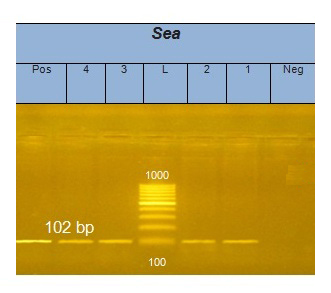 photo (1): showed the agrose gel electrophoresis with positive PCR amplification of (102bp) fragment of virulance sea gene from DNA of positive S. aureus isolates from 4 samples (2 food ,2 human)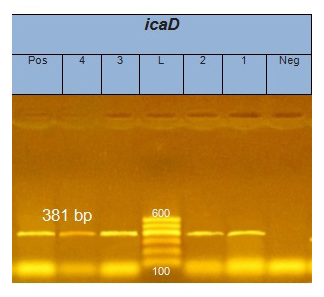 photo (2): showed the agrose gel electrophoresis with positive PCR amplification of (381bp) fragment of virulance icaD gene from DNA of positive S. aureus isolates from 4 samples (2 food ,2 human)10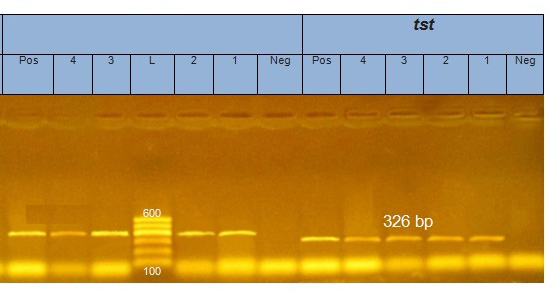 photo (3): showed the agrose gel electrophoresis with positive PCR amplification of (326bp) fragment of virulance tst gene from DNA of positive S. aureus isolates from 4 samples (2 food ,2 human)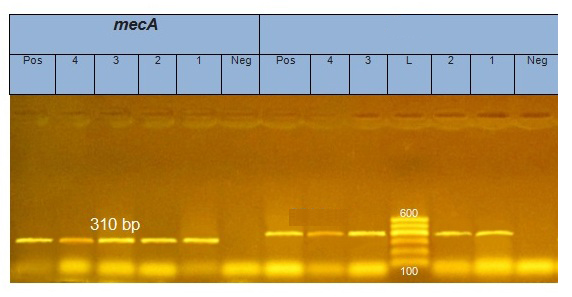 photo (4): showed the agrose gel electrophoresis with positive PCR amplification of (310bp) fragment of resistance mecA gene from DNA of positive S. aureus isolates from 4 samples (2 food ,2 human)11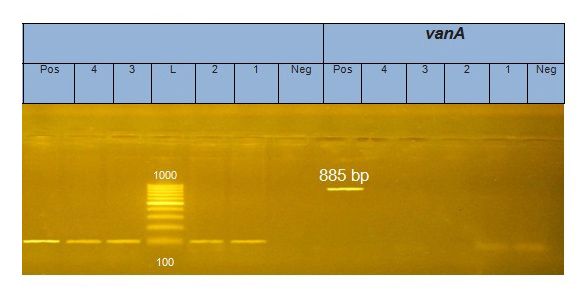 photo (5): showed the agrose gel electrophoresis with negative PCR amplification of (885 bp) fragment of resistance vanA gene from DNA of positive S. aureus isolates from 4 samples (2 food ,2 human)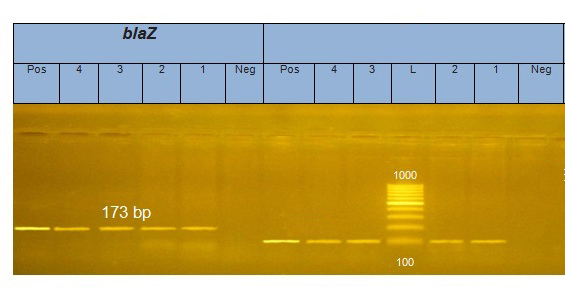 photo (6): showed the agrose gel electrophoresis with positive PCR amplification of (173 bp) fragment of resistance blaZ gene from DNA of positive S. aureus isolates from 4 samples (2 food ,2 human)12-Purified and sequenced mecA gene of two identity Staphylococcus   aureus isolated from two strains one of them isolated from food and other isolated from humen .The result of sequence of  mecA gene of  S.aureus .We have provided  a GenBank  accession   number is  MF 774211 .The sequence altaned  were 99% identical  to the corresponding  GenBank sequence .Analysis required: Sequence for staph.aureusNumber and Type of samples: 2 amplified DNA Sample No 1Results and Comments: TGGCCGGTTAAAGATATAAACATTCAGGATCGTAAAATAAAAAAAGTATCTAAAAATAAAAAACGAGTAGATGCTCAATATAAAATTAAAACAAACTACGGTAACATTGATCGCAACGTTCAATTTAATTTTGTTAAAGAAGATGGTATGTGGAAGTTAGATTGGGATCATAGCGTCATTATTCCAGGAATGCAGAAAGACCAAAGCATACATATTGAAAATTTAAAATCAGAACGTGGTAAAATTTTAGACCGAAACAATGTGGTATCA.Sample is genetically characterized as Staphylococcus aureus subsp. Aureus strain LA-MRSA ST398 isolate E154Staphylococcus aureus strain NZ15MR0322 genome assembly, chromosome.Staphylococcus aureus strain ST93 SCCmec-Ivn genomic island , with99%identitySample No3TGGCCGGTTAAAGATATAAACATTCAGGATCGTAAAATAAAAAAAGTATCTAAAAATAAAAAACGAGTAGATGCTCAATATAAAATTAAAACAAACTACGGTAACATTGATCGCAACGTTCAATTTAATTTTGTTAAAGAAGATGGTATGTGGAAGTTAGATTGGGATCATAGCGTCATTATTCCAGGAATGCAGAAAGACCAAAGCATACATATTGAAAATTTAAAATCAGAACGTGGTAAAATTTTAGACCGAAACAATGTGGTATCASample is genetically characterized as Staphylococcus aureus subsp. Aureus strain LA-MRSA ST398 isolate E154,Staphylococcus aureus strain ST93 SCCmec-Ivn genomic islandStaphylococcus aureus strain NZ15MR0322 genome assembly. With99%identity134-DiscussionStaphylococcus  aureus is  an important food borne pathogen , a major cause of food poisoning cases and out breaks worldwide (Wang et al.,2012)   poultry meat industry has become the predominant source of protein from meat in the diet of the population of most developing countries (Robert, 1990). But during conventional slaughter procedures and further processing, microorganisms are introduced into and onto carcasses (Holder et al., 1997).In this study, Table (1) showed that the total prevalence of positive S.aureus from food and human contacts samples were (8/50) of the samples, while, (42/50).  were negative Staphylococci Out of 15 chickens samples, 15 samples were negative with the percentage of 100%, that near agree with the results of (Diaz-lopez et.al2011)the 70 samples, 27 were from retail outlets and 43 from street vendors. All specimens were negative by both microbiological and molecular methods for staph.aureas bacteriaRegarding to the current study 9 cloacal swabs dubjected for isolation of S.aureus, The overall isolated positive S.aureus was 4 with On the other(Wang X.et.al.2016) which isolation and identification of staphylococcus aureus were performed totally 67 s.aureus strains were isolated .32 s.aureus strains were isolated from patient samples14Studying of 8 strains of coagulase positive S.aureus against 8 antimicrobial discs revealed different dgree of sensitivity. Those results coincide with many authors as (Gardiniet al. 2003) who found that Staphylococci were generally susceptible to beta –lactams,  8 were resistant to oxacillin, while( Aarestrup et al. 2000)  showed antimicrobial susceptibility  to chosen ntimicrobial agents among  118 Staphylococcal  isolates in Denmark . High frequencies  of  S.aureus  (47%) were  resistant  to tetracycline ,30% were resistant  to  ciprofloxacin  Abd El-Salam (2014) reported that all S.aureus isolates tested  were susceptible  to ciprofloxacin which could be a good choice for treatment . 100% of S.aureus isolates were resistant to methicillin  and,more than half of isolates  resistant to  amoxicillin while the isolates showed a variable presentage of  resistanes  to trimethoprim  and gentamicin.(Archer and Niemeyer .1994) determined that The S. aureus had acquired a gene (mecA) coding for the altered penicillin-binding protein 2A, allowing the organism to grow in the presence not only of methicillin but also all new β-lactams. While( Strommenger.et al. 2006) confirmed that all isolated S.aureus that carrying the mecA gene mediated resistance to β-lactam antibiotics.15when used PCR technique of  positive s.aureus  strains to detection of some genes the result was positive for  resistance genes (mecA,blaZ) and negative for (vanA) gene this result agree with (Anna c.shore.et.al.2011) and Few studies were planned for detection of mecA among chickens   (Perez-Roth et al., 2001). In present study 4 from 4 samples were containing mecA gene which are more than that recorded by( Lee .et.al 2003) who found only three (10%) from chickens (6%).And positive  for  virulence genes (tst,icaD,sea)  in 4 positive s.aureus isolated which it agree with (Klotz.M.et.al.2003)who  detection of sea gene as well as the mecA gene ecoding methicillin resistance and (Manfredi.EA.et.al.2010) who detection sea gene from the food while  (piechowicz L.et.al 2008)detect( tst )gene were in most of the strains and (Mottola C.et.al.2016) which of (icaD)gene in more strain and one strain positive for (tst) geneThere are also concerns about MRSA as a possible zoonosis. Both human-to-animal and animal-to-human transmission are known to be possible; however, it has not yet been determined whether animals are an important primary source of MRSA infections for humans, or if most animals are colonized after contact with human carriers (Baptisteet al.,2005; Duquette and Nuttall, 2004;Weeseet al., 2006). In contrary, some authors conclude that, currently the risk to human health from-+ zoonotic MRSA seems to be very small (Duquette and Nuttall, 2004).16Amino acids of two isolates with other reference staph isolates showed that Sequenced part of the mecA gene showing partial homology to other Staphylococcus aureus strains in 99%  .this reselt is identical to the results obtained  (Salwa M. Helmy .el.al2015)5-References- Argudin M.A., Mendoza M.C., Gonzalez-Hevia M.A., Bances M., Guerra B., Rodicio M.R. Genotypes, exotoxin gene content, and antimicrobial resistance of Staphylococcus aureus strains recovered from foods and food handlers. Appl. Environ. Microbiol. 2012;78:2930–2935. Doi: 10.1128/AEM.07487-11. [PMC free article] -Anna c.shore. 2011[Detection of Staphylococcal Cassette Chromosome mec Type XI Carrying Highly Divergent mecA, mecI, mecR1, blaZ, and ccr Genes in Human Clinical Isolates of Clonal Complex 130 Methicillin-Resistant Staphylococcus aureus];    Anna C. Shore1, Emily C. Deasy1, Peter Slickers2, Grainne Brennan3, Brian O'Connell3,4, Stefan Monecke5, Ralf Ehricht2 and David C. Coleman1,* Antimicrob. Agents Chemother. August 2011 vol. 55 no. 8 3765-3773-Aarestrup;F.M. Agers.L.y; Ahrens .p.J: Antimicobial  susceptibility and presence of resistance genes in staphylococci from poultry :.2000vet.Microbial 74(4):353-364                                                                          -Abd  El-salam.Azza s.(2014):Molecular detection of antimicrobial resistance for some  food borne pathogens :ph.D.Thesis (Bacteriology ,Mycology ,Immunology )Fac.vet.med. Zagazig  Univer.                          17Archer, G.L. and Niemeyer, D.M. (1994): Origin and evolution of DNA associated with resistance to methicillin in Staphylococci. Trends.Microbiol., 2: 389–392.Gardini, F.; Tofalo, R. and Suzzi, G. (2003): A survey of 5-antibiotic resistance in Micrococcaceae isolated from Italian dry fermented sausages. J. Food Prot., 66(6): 937-945.Geornaras, I. and Von Holy, A. (2001): Antimicrobial susceptibilities of isolates of Staphylococcus aureus, Listeria species and Salmonella serotypes associated with poultry processing. Int. J. Food Microbiol., 70(1/2): 29-35.-Holder, J. S.; Corry, J. E. L. and Hinton, M. H. (1997): Microbial status of chicken portions and portioning equipment, British Poultry Sci., 38: 505-511-Hennekinne J.A., de Buyser M.L., Dragacci S. Staphylococcus aureus and its food poisoning toxins: Characterization and outbreak investigation. FEMS Microbiol. Rev. 2012;36:815–836. Doi: 10.1111/j.1574-6976.2011.00311.x. -Mead P.S., Slutsker L., Dietz V., Mccaig L.F., Bresee J.S., Shapiro C., Griffin P.M., Tauxe R.V. Food-related illness and death in the United States. Emerg. Infect. Dis. 1999;5:607–625. Doi: 10.3201/eid0505.990502. [PMC free article] -Fueyo J.M., Mendoza M.C., Martin M.C. Enterotoxins and toxic shock syndrome toxin in Staphylococcus aureus recovered from human nasal carriers and manually handled foods: Epidemiological and genetic findings. Microbes Infect. 2005;7:187–194. Doi: 10.1016/j.micinf.2004.10.00918- Ladhani S. Understanding the mechanism of action of the exfoliative toxins of Staphylococcus aureus. FEMS Immunol. Med. Microbiol. 2003;39:181–189. Doi: 10.1016/S0928-8244(03)00225-6- Lina G., Piemont Y., Godail-Gamot F., Bes M., Peter M.O., Gauduchon V., Vandenesch F., Etienne J. Involvement of Panton-Valentine leukocidin-producing Staphylococcus aureus in primary skin infections and pneumonia. Clin. Infect. Dis. 1999;29:1128–1132. Doi: 10.1086/313461-Koneman, E. W.; Allen, S. D.; Sowell, V. R. and Sommers, H. M. (1979): Color atlas and textbook of diagnostic microbiology. J.B. Lippincott company, Philadelphia. Toronto. J. Infect. Dis., 123: 97-98.Notermans, S.;  Dufrenne, J. and van Leeuwen W. J. (1982): Contamination of broiler chickens by Staphylococcus aureus during processing; incidence and origin. J. APPl.Microbiol., 52 (2): 275-280.-Sneath, P. H. A.; Mair, N. S.; Elisabeth Sharpe, M.; Holt, J.G.; Murray, R. G. E.; Chairman; Brenner, D.J.; Bryant, M.P.; Krieg, N.R.; Moulder, J.W.; Pfennig, N.and Staley, J. T.(1986): Section 12 gram-positive cocci, Bergey's Manual of Systemic Bacteriology, Vol. 2, Williams& wikins.USA-Spanu , T.; Sanguinetti, M.; D’Inzeo,T.; Ciccaglione, D.; Romano, L.; Leone, F.; Mazzella, P. and Fadda, G.(2003): Identification of methicillin-resistance isolates of staphylococcus aureus and coagulase negative staphylococci responsible for blood stream infections with the phoenix TM system. Diag. Microbiol. Infect. Dis., 48.221-22719Strommenger, B.; Kehremberg, C.; Kettlitz, C.; Cuny, C.; Verspohl, L.; Witt, W. and Schearz, S. (2006): Molecular characterization of Methicillin-resistant Staphylococcus aureus strains from pet animals and their relationship to human isolates. J. of antimicrob.Chemother., 57:461-465.-Salwa M. Helmy: ISOLATION AND IDENTIFICATION OF METHICILLIN-RESISTANT STAPHYLOCOCCUS AUREUS (MRSA) FROM POULTRY MEAT AND POULTRY PRODUCTS.*,**Soad A. Nasef, ***Etab.M .AboRemela, ****Ahmed H. Ramadan *Bacteriology, Mycology and Immunology Dept. Fac. Of Vet.Med.KafrelsheikhUniv.,Egypt.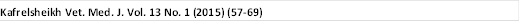 -Sanger 1977-DNA sequencing with chain-terminating inhibitors F. Sanger,S. Nicklen, and A. R. Coulson . Current Issue > vol. 74 no. 12 > F. Sanger,  5463–5467 - Molecular cloning : a laboratory manual / Joseph Sambrook, David W. Russell. 2001.Includes bibliographical references and index.ISBN 978-1-936113-41-5 (cloth) – ISBN 978-1-936113-42-2-laboratory manual for the isolation and identification of avian pathogens  [1998] ,Swayne, David E. American Association of Avian Pathologists [Corporate Author]- Nccls.2002 ; Diagnostic Microbiology and Infectious Disease .Volume 42, Issue 2, February 2002, Pages 137-139 . -Wang,X. ; Meng,J. ; Zhang,J.  ; Zhou,T. ; Zhang , Y. ;Yang , B. ; Xi,M. and Xia,X. (2012)Characterization of S.aureus isolated from powdered infant formula milk and infant rice cereal in China. Int.J.Food .Microbiol.,1 ; 153 (1-2) : 142-147.20-Wang X1, Ouyang L1, Luo L1, Liu J1, Song C1, Li C1, Yan H1, Wang P1. Oncotarget. 2017 Methicillin-resistant staphylococcus aureus isolates in a hospital of shanghai.; Jan 24;8(4):6079-6084. doi: 10.18632/oncotarget.14036.- Klotz M1, Opper S, Heeg K, Zimmermann S. J Clin Microbiol. 2003 Detection of Staphylococcus aureus enterotoxins A to D by real-time fluorescence PCR assayOct;41(10):4683-7.-Lidia Piechowicz . Katarzyna Garbacz..JanuszGaliński ; Staphylococcus aureus of phage type 187 isolated from people occurred to be a genes carrier of eneterotoxin C and toxic shock syndrome toxin-1  (TSST-1); nternational Journal of Hygiene and Environmental Health;Volume 211, Issues 3–4, 15 July 2008, Pages 273-282-Manfredi EA .2010, Multiplex PCR for the detection of sea, seb, sec, sed and see genes of Staphylococcus aureus. Characterization of isolates from food]. Leotta GA ,  Rivas M   Revista Argentina de Microbiologia [01 Jul 2010, 42(3):212-215] -Carla Mottola, Teresa Semedo-Lemsaddek, João J. Mendes, José Melo-Cristino, Luís Tavares, Patrícia Cavaco-Silva and Manuela Oliveira Molecular typing, virulence traits and antimicrobial resistance of diabetic foot staphylococci  , ,JournalofBiomedicalScience201623:33.https://doi.org/10.1186/s12929-016-0250-7 ©  Mottola et al. 201621originTypes of samplesTotal number of samplesoriginTypes of samplesTotal number of samplesPositive samples  Negative samplesFoodsProduct meat817FoodsChickens15015FoodsSandwiches(aubergine,bean,sausage)303FoodsPasta725Foods    Broth303FoodsFish101FoodsAppetizer413Human   Sample from hand945Antimicrobial diskAntibiotic sensitivity of Coagulase positive S. aureusAntibiotic sensitivity of Coagulase positive S. aureusAntibiotic sensitivity of Coagulase positive S. aureusAntibiotic sensitivity of Coagulase positive S. aureusAntibiotic sensitivity of Coagulase positive S. aureusAntibiotic sensitivity of Coagulase positive S. aureusAntimicrobial diskResistantResistantIntermediateIntermediateSensitiveSensitiveAntimicrobial diskNo. %No. %No.%AX787.5--112.5SXT450--450OX562.5--337.5AMP8100----LEV----8100GM112.5225562.5CIP---8100TE675112.5112.5TargetGenePrimer SequenceAmplified productReferenceStaph.Aureus mecAF GTA GAA ATG ACT GAA CGT CCG ATA A310  bpMcClure et al., 2006Staph.Aureus mecAR  CCA ATT CCA CAT TGT TTC GGT CTA A310  bpMcClure et al., 2006Staph.AureusicaDF	AAA CGT AAG AGA GGT GG381 bpCiftci et al., 2009Staph.AureusicaDR	GGC AAT ATG ATC AAG ATA381 bpCiftci et al., 2009Staph.AureusblaZF      ACTTCAACACCTGCTGCTTTC173 bp Duran et al., 2012Staph.AureusblaZR     TGACCACTTTTATCAGCAACC173 bp Duran et al., 2012Staph.AureusSeaF       GGTTATCAATGTGCGGGTGG102 bpMehrotra et al., 2000Staph.AureusSeaR         CGGCACTTTTTTCTCTTCGG102 bpMehrotra et al., 2000Staph.AureusTstF        ACCCCTGTTCCCTTATCATC326 bpMehrotra et al., 2000Staph.AureusTstR        TTTTCAGTATTTGTAACGCC326 bpMehrotra et al., 2000Staph.AureusvanAF       CATGACGTATCGGTAAAATC885 bpPatel et al., 1997Staph.AureusvanAR           ACCGGGCAGRGTATTGAC885 bpPatel et al., 1997Staph.aureus Sample IDResultsResultsResultsStaph.aureus Sample IDmecAblaZvanA138++-28++-3H4++-4A5++-Staph. aureusSample IDResultsResultsResultsStaph. aureusSample IDTsticaDSea138+++28+++3H4+++4A5+++